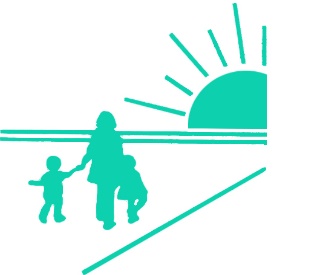 Participants: Please bring completed pledge form and all funds raised on the day of the event. Tax receipts will be given for all pledges over $10. Cheques can be made payable to St. Thomas – Elgin Second Stage Housing. Minimum $20 for high school/college students and $40 for adults must be raised in order to participate.Registrations begin at 8:30 a.m. and the first session is at 9:00 a.m.Please contact Carissa at mmcleod.stessh@rogers.com or 519-637-2288 with any questions or to sign up!Official Pledge SheetParticipant Name: ________________________________Address: ____________________________________________________________________________________________Phone Number:__________________________________	Email: ______________________________________________DateNameAddressAmountTotal